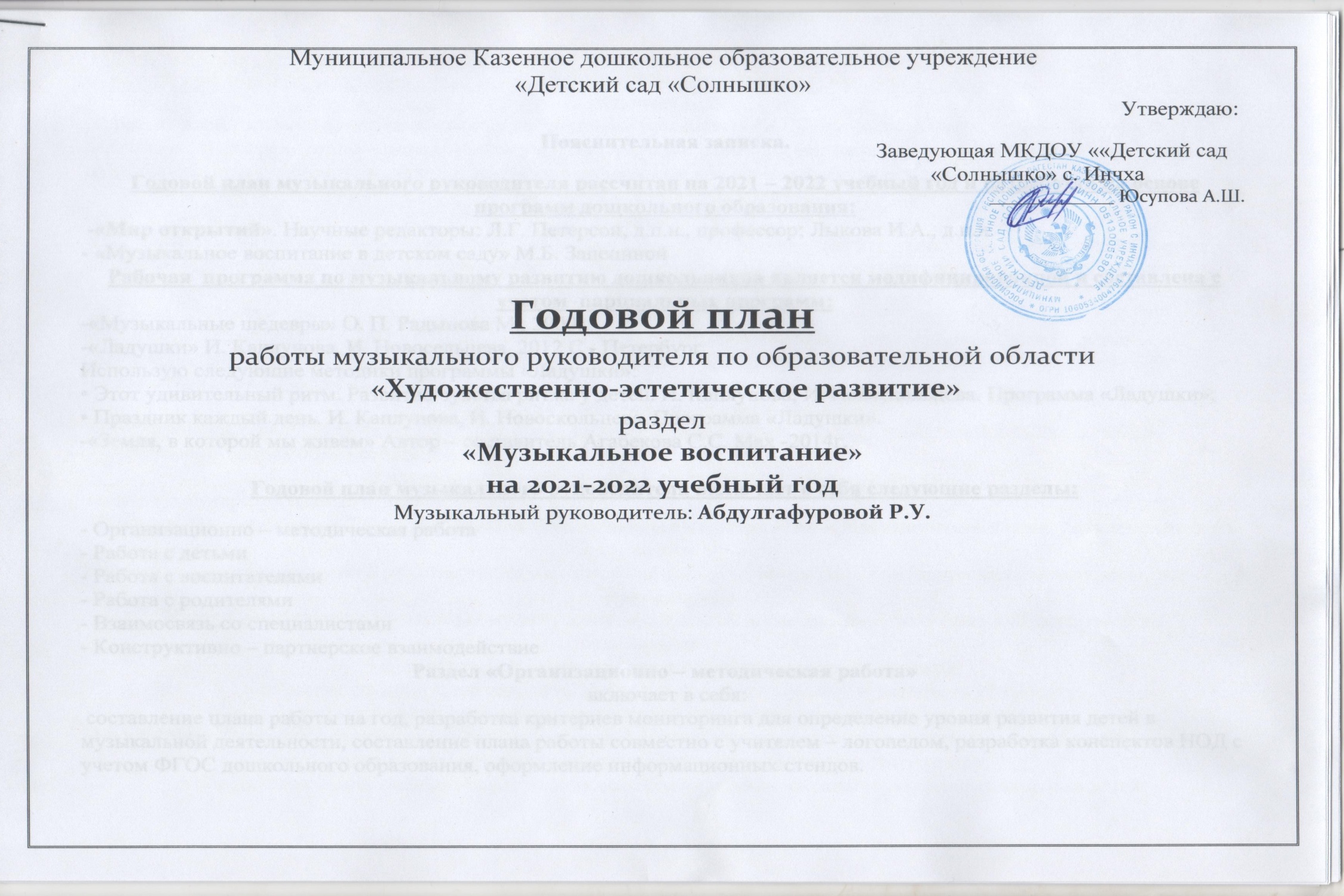 Пояснительная записка.Годовой план музыкального руководителя рассчитан на 2021 – 2022 учебный год и разработан на основе программ дошкольного образования: -«Мир открытий». Научные редакторы: Л.Г. Петерсон, д.п.н., профессор; Лыкова И.А., д.п.н.- «Музыкальное воспитание в детском саду» М.Б. Зацепиной Рабочая  программа по музыкальному развитию дошкольников является модифицированной и составлена с учетом  парциальных программ:-«Музыкальные шедевры» О. П. Радынова М., 2000. -«Ладушки» И. Каплунова, И. Новосельцева, 2012 С - Петербург Использую следующие методики программы «Ладушки»:• Этот удивительный ритм. Развитие чувства ритма у детей. И. Каплунова, И. Новоскольцева. Программа «Ладушки»;• Праздник каждый день. И. Каплунова, И. Новоскольцева. Программа «Ладушки».-«Земля, в которой мы живем» Автор – составитель Агабекова С.С. Мах -2014г.Годовой план музыкального руководителя включает в себя следующие разделы:- Организационно – методическая работа- Работа с детьми- Работа с воспитателями- Работа с родителями- Взаимосвязь со специалистами- Конструктивно – партнерское взаимодействиеРаздел «Организационно – методическая работа» включает в себя: составление плана работы на год, разработка критериев мониторинга для определение уровня развития детей в музыкальной деятельности, составление плана работы совместно с учителем – логопедом, разработка конспектов НОД с учетом ФГОС дошкольного образования, оформление информационных стендов.Раздел «Работа с детьми» включает в себя: проведение мониторинга по музыкальному воспитанию, проведение НОД, праздников и культурно – досуговой деятельности, коррекционно – развивающей и индивидуальной работы, а так же работы с детьми с ярко выраженными музыкальными способностями, участие с детьми в районных и областных конкурсах и мероприятиях.Раздел «Работа с родителями» включает в себя: электронные и видео – консультации (сайт ДОУ), семинары – практикумы, мастер – классы, а  так же музыкально – спортивные развлечения, семейно – конкурсные и игровые программы, выступления на родительских собраниях.В раздел «Работа с воспитателями» входят:повышение педагогической компетенции в вопросах музыкального воспитания дошкольников (консультации, обсуждение диагностического обследования детей, составление практических рекомендаций). Взаимодействие с педагогами по вопросам к подготовки к мероприятиям.В разделе «Взаимосвязь со специалистами» запланированы совместные педагогические обследования, консультации, анализ проведенной работы, а так же совместные мероприятия со специалистами.В разделе «Конструктивно – партнерское взаимодействие» ведется партнерская работа  с Домом Культуры и т.д В плане развлечений на 2021 – 2022учебный год указаны мероприятия к праздничным датам, развлечение и их сроки.Годовой план музыкального руководителя является гибким, в течении года его содержание может дополняться и изменяться.Цель: Приобщение к музыкальному искусству посредством музыкально-художественной деятельности.Задачи:• формирование основ музыкальной культуры дошкольников;• развитие способностей слышать, любить и понимать музыку, чувствовать её красоту;• формирование ценностных ориентаций средствами музыкального искусства;• воспитание интереса к различным видам музыкальной деятельности: музыкально – ритмическим движениям, пению, игре на детских музыкальных инструментах, музыкальному театру;• обеспечение эмоционально-психологического благополучия, охраны и укрепления здоровья детей.Организационно-методическая работаОрганизационно-методическая работаОрганизационно-методическая работа1.1.Реализация образовательной области «Художественно-эстетическое развитие» раздел «Музыкальное воспитание» в соответствии с ФГОС ДО.В течение года1.2.Разработка конспектов занятий с учетом возраста детей в соответствии с ФГОС ДОВ течение года1.3.Программы:-«Мир открытий». Научные редакторы: Л.Г. Петерсон, д.п.н., профессор; Лыкова И.А., д.п.н.- «Музыкальное воспитание в детском саду» М.Б. Зацепиной  «Ладушки» И. М. Каплуновой и И. А. Новоскольцевой, -«Музыкальные шедевры» О. П. Радынова М., 2000. -«Ладушки» И. Каплунова, И. Новосельцева, 2012 С - Петербург Использую следующие методики и программы «Ладушки»:• Этот удивительный ритм. Развитие чувства ритма у детей. И. Каплунова, И. Новоскольцева. Программа «Ладушки»;• Праздник каждый день. И. Каплунова, И. Новоскольцева. --«Земля, в которой мы живем» Автор – составитель Агабекова С.С. Мах -2014г.В течение года1.4.Участие в педагогических советах и семинарах на различных уровняхВ течение года1.5.Участие в организации деятельности  ДОУ по реализации ФГОС - Участие в мероприятиях ДОУ- Участие в районных и региональных мероприятиях1.7.Участие в работе аттестационной комиссии педагогов ДОУ,Участие в конференциях и семинарах Согласно плану ДОУ1.8.Ведение странички музыкального руководителя на официальном сайте ДОУ.В течение года1.9.Организация совместно с воспитателями культурно - досуговой деятельности в ДОУВ течение года1.10.Пополнение фонда методической литературы, фонотеки.В течение годаУчастие в проектной деятельности для улучшения оснащенности музыкального зала музыкальными дидактическими пособиями и музыкальными инструментамиВ течение годаРабота с детьмиРабота с детьмиРабота с детьми2.1.Проведение групповых и индивидуальных музыкальных  занятий  в соответствие с основной образовательной программой В течение года2.2.Проведение  утренников и развлечений  Согласно плану культурно-досуговой деятельности ДОУ2.3. Подготовка детей к участию в музыкальных конкурсах различного уровня В течение года2.4.Создание условий для самостоятельной музыкальной деятельности детей в группахВ течение годаПлан работы с детьми.III. Работа с педагогамиПлан работы с детьми.III. Работа с педагогамиПлан работы с детьми.III. Работа с педагогами3.1.Консультация для воспитателей на тему: «Воспитываем, радуем, развиваем.  Значение пальчиковых игр в развитии речи» Сентябрь 3.2.Познакомить воспитателей с результатами детей. Наметить мероприятия по повышению уровня музыкальности ребенка.Ноябрь 3.3.Консультация для воспитателей « Музыкальные игры на занятиях»Декабрь 3.4.Консультация для воспитателей по теме: «Театрализованная деятельность в ДОУ»Март 3.6.Консультация: «Влияние музыки на психику ребенка»Июнь 3.7.Оказание помощи в оформлении стендов в группах по прошедшим утренникамВ течение годаVI. Работа с родителямиVI. Работа с родителямиVI. Работа с родителями4.1.Консультация: «Художественно-эстетическое воспитание детей в семье» Индивидуальные консультации по запросам родителей;Информационный буклет «Музыкальное развитие в детском саду» Сентябрь - Октябрь4.2.Консультация «Музыкотерапия»Декабрь 4.3.Консультация: «Влияние музыкального творчества на психоэмоциональное состояние ребенка»Февраль 4.4.Консультация «Как организовать в семье праздник?»Май 4.5.Консультация « Музыкальное восприятие у детей на основе синтеза искусств»В течение года4.6.Пополнение коллекции музыкально-шумовых инструментов для игры в оркестреВ течение года4.7.Участие в родительских собранияхВ течение года4.8.Изготовление костюмов, масок, атрибутов, используемых на праздникахВ течение года4.9.Анкетирование родителей «Оценка эффективности деятельности музыкального руководителя»Май V. Профессиональное совершенствование.V. Профессиональное совершенствование.V. Профессиональное совершенствование.5.1.Обучение на курсах повышения квалификацииСогласно графику5.2.Самообразование на тему: « Народный фольклор»В течение года